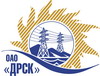 Открытое акционерное общество«Дальневосточная распределительная сетевая  компания»ПРОТОКОЛ ПЕРЕТОРЖКИПРЕДМЕТ ЗАКУПКИ: право заключения Договора на поставку продукции: Открытый запрос предложений (ЭТП): Закупка № 44 - «Разъединители, запчасти к разъединителям» для нужд филиалов ОАО «ДРСК» «Амурские электрические сети», «Приморские электрические сети», «Хабаровские электрические сети», «Электрические сети ЕАО», «Южно-Якутские электрические сети».Закупка проводится согласно ГКПЗ 2014г. года, раздела  1.2 «Материалы ремонта» № 44 на основании указания ОАО «ДРСК» от  11.11.2014 г. № 291.Плановая стоимость закупки:  4 467 935,00   руб. без НДС.Дата и время процедуры переторжки:  22.01.2015 г. 15:00 благовещенского времени№ и дата протокола переторжки:  166/МР-П от 22.01.2015г.Основание для проведения закупки (ГКПЗ и/или реквизиты решения ЦЗК):   ГКПЗИнформация о результатах вскрытия конвертов:Дата и время начала процедуры переторжки с предложениями участников:15:00 22.01.2015РЕШИЛИ:Утвердить протокол переторжки№ 166/МР-Пг. Благовещенск________22.01.2015 г.Наименование и адрес участникаЦена до переторжкиЦена после переторжкиООО "ВЭО" (680000 г. Хабаровск, ул. Дзержинского, 65, оф. 512)Цена: 3 317 533,90 руб. (цена без НДС)(3 914 690,00 рублей с учетом НДС).Цена: 3 313 560,50 руб. (цена без НДС)(3 910 001,39 рублей с учетом НДС).ООО "ЛЭП" (Россия, 197227, г. Санкт-Петербург, Комендантский пр., д. 9, лит. А, пом. 2Н.)Цена: 3 560 780,00 руб. (цена без НДС)(4 201 720,40 рублей с учетом НДС).Цена: 3 560 780,00 руб. (цена без НДС)(4 201 720,40 рублей с учетом НДС).Ответственный секретарьТехнический секретарь_______________________________________________О.А. МоторинаК.В. Курганов